Housing Support Worker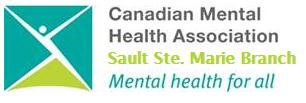 1 Part-time and 3 Casual PositionsOPSEU Local 684Our Vision:  Mentally Healthy People in a Healthy SocietyOur Mission:  To promote the mental health of all peopleThe Position:CMHA is seeking highly motivated individuals to work within a new 24 hour supported, permanent housing program, geared to meeting the needs of individuals with mental illness and addictions issues.   The successful applicants will work both independently and within a team environment.Knowledge, Skills and Abilities:Ability to work in partnership with residents/clientsExtensive knowledge and understanding of the mental health and addictions servicesAbility to apply Recovery principles and empowerment-orientated philosophies and practices in work with residents/clientsAbility to recognize and diffuse potential conflict situationsDemonstrated ability to observe boundaries, engage in appropriate emotional regulation, refrain from dual relationship with residents/clientsDemonstrates diplomacy and negotiation skills with residents/clients and system advocacyAbility to make sound clinical judgments and to effectively communicate that to othersAbility to work effectively within a team environmentExcellent organizational and time management skillsExcellent interpersonal skills to develop and maintain sound relationships within and outside CMHAExcellent written and verbal communication skillsAbility and flexibility to work independently on a range of tasks within specified time frames and deadlinesExcellent computer skills and competency in software application used by the agency.Engage in reasonable self-care strategies that incorporate balancing work/life responsibilitiesExcellent problem-solving and decision making skillsMinimum RequirementsBachelor’s Degree in human services field, or related field. Current registration with OCSWSSW or a regulated body under the Regulated Health Professions Act, if eligible. Certification in ASIST, CPI, First Aid/CPR, and Safe Food Handling (or willing to obtain on own within 3 months)Minimum one year experience in the fields of mental health/addictions/housing services.  Provide an acceptable Police Vulnerable Sector CheckRequires heavy lifting, reaching, repetitive and bending Ability to move, ascend, descend and position self from floor and back up for prolong periodsValid driver’s license and access to a reliable vehicleAbility to provide effective client/member services in English and French, is preferredSalary:  $23.68 – $29.62 per HourThis position is covered by a collective agreement. CMHA values diversity and is an equal opportunity employer. CMHA is committed to providing employment accommodation in accordance with the Ontario Human Rights Code and the Accessibility for Ontarians with Disabilities Act. Applications from outside the bargaining unit are welcome, but can only be considered if the positions are not filled from within the bargaining unit.Please submit resume by July 23, 2018 to:Donna Boston, Director of Human Resources and AdministrationCanadian Mental Health Association-Sault Ste. Marie Branch 386 Queen Street East,Sault Ste. Marie, Ontario P6A 1Z1donna@cmhassm.comwww.ssm-algoma.cmha.caAn agency of the United Way and the Northeast LHIN